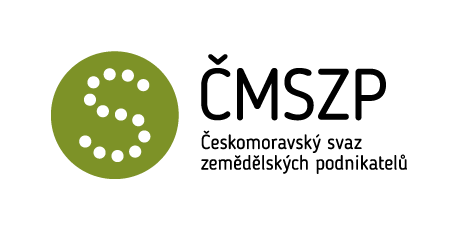 SOUHLAS SE ZVEŘEJNĚNÍM DÍLA, FOTOGRAFIÍ A VIDEÍ  - SOUTĚŽE ČMSZPJá níže podepsaný/á Jméno a příjmení: Zákonný zástupce (jméno nezletilého):  Uděluji tímto společnosti Českomoravský svaz zemědělských podnikatelů, se sídlem Slezská 7, 120 00 Praha 2, IČ : 14888220 (dále jen „společnost“), jako správci osobních údajů, souhlas s: uveřejněním jména (bez příjmení), díla a fotografií či videí na svých stránkách pro marketingové účely. Osobní údaje, zpracovávané na základě tohoto souhlasu, zahrnují zejména fotografie mé osoby/mého dítěte, případně video záznam mé osoby/mého dítěte. Jsem si vědom, že mohu odmítnout udělení tohoto souhlasu celkově nebo v případě každého jednotlivého média, a mé případné odmítnutí nebude mít žádný dopad na moji osobu ze strany společnosti. S tímto vědomím uděluji svůj souhlas dobrovolně.V ….., dne: ……Jméno a příjmení zákonného zástupce